El Bote	Un bote es una embarcación de pequeña eslora con capacidad para flotar y moverse en el agua, ya sea dirigido o no por sus ocupantes. Responde a las necesidades de vía marítima o fluvial y ofrece diversas actividades como el transporte de personas o mercancías, las guerras navales, la pesca, la navegación u otros servicios tales como la seguridad de otros buques.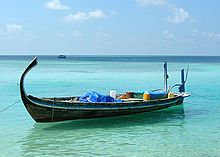 